CONTACTO: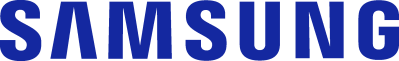          Archetype		Tel: 91 561 94 15 samsungmadrid@archetype.coGalaxy Z Fold2 llega para cambiar la forma del futuroGalaxy Z Fold2 es el dispositivo plegable de tercera generación de Samsung, que combina un diseño único y atrevido con una ingeniería refinada para ampliar los límites de las experiencias móvilesMadrid, 1 de septiembre de 2020 — Samsung Electronics Co., Ltd. ha presentado hoy la próxima generación de su dispositivo plegable que define su categoría, Samsung Galaxy Z Fold2. Repleto de mejoras e innovaciones significativas, Galaxy Z Fold2 ofrece nuevas experiencias plegables para quienes disfrutan de estar a la vanguardia de la tecnología. Con una pantalla frontal de mayor tamaño y una pantalla principal impresionante, Galaxy Z Fold2 combina diseño y artesanía con nuevas funciones intuitivas para una experiencia móvil única, dando toda la versatilidad que exige la vida cotidiana."Nuestro camino para llegar a la próxima generación de dispositivos móviles está lleno de originalidad e innovación", dijo Dr. TM Roh, Presidente y Director del Negocio de Comunicaciones Móviles de Samsung Electronics. “Con el lanzamiento de Samsung Galaxy Z Fold2, hemos escuchado atentamente los comentarios de los usuarios para asegurarnos de que estábamos aportando mejoras significativas al hardware, al tiempo que desarrollamos nuevas innovaciones para mejorar su experiencia. Gracias a nuestras colaboraciones con líderes en la industria, como son Google y Microsoft, estamos remodelando y redefiniendo las posibilidades de la experiencia del dispositivo móvil.”Nuevo diseño refinadoGalaxy Z Fold2 combina un diseño atrevido con ingeniería avanzada para que el usuario pueda sentirse seguro al usarlo diariamente.Experiencias de contenido completas e inmersivas: Una pantalla frontal Infinity-O de 6,2 pulgadas ofrece la máxima facilidad de uso para que el usuario pueda consultar el correo electrónico, buscar direcciones o incluso ver su contenido favorito sin necesidad de desplegar su dispositivo. Cuando se despliega, la enorme pantalla principal de 7,6 pulgadas, con biseles minimizados y cámara frontal sin notch, le sumerge con una frecuencia de actualización adaptable de 120Hz para una experiencia lo más fluida posible con videojuegos y otras aplicaciones. Para completar la experiencia, Galaxy Z Fold2 viene con el mejor sonido dinámico disponible en un dispositivo Galaxy hasta la fecha, con un efecto estéreo mejorado y un sonido más claro proporcionado por altavoces duales de alta rango dinámico.Diseño sólido y artesanía experimentada: Galaxy Z Fold2 se rediseñó con un diseño elegante y unificado que brinda una sensación de alta gama. La pantalla principal, construida ahora con tecnología de cristal ultra-delgado plegable de Samsung (Ultra Thin Glass UTG), ofrece una sensación más premium y refinada. Su diseño viene determinado por una bisagra que se oculta (Hideaway Hinge), que encaja perfectamente en el cuerpo del dispositivo con el mecanismo CAM y que le dota de la capacidad de sostenerse por sí solo, lo que potencia todas las nuevas experiencias del modo Flex. Galaxy Z Fold2 también emplea tecnología Sweeper (o de barrido), introducida por primera vez en Galaxy Z Flip, dentro del espacio entre el cuerpo y las bisagras de la carcasa para repeler el polvo y las partículas no deseadas. Como Galaxy Z Fold2 presenta un diseño refinado de tercera generación, el espacio para la estructura Sweeper es incluso más pequeño que en Galaxy Z Flip. Samsung ha desarrollado una nueva tecnología innovadora Sweeper para lograr el mismo nivel de protección en un espacio más pequeño. La bisagra invisible de Galaxy Z Fold2 cuenta con una revolucionaria tecnología de corte fino, una composición de fibra modificada y una densidad de fibra ajustada.Personalizable para adaptarse a todos los estilos: Para aquellos usuarios que buscan destacar aún más, Samsung ofrece una herramienta online para personalizar las bisagras Hideaway de su Galaxy Z Fold2 con cuatro colores distintos de: plateado metálico, dorado metálico, rojo metálico y azul metálico. Ahora es posible crear el Galaxy Z Fold2 que complemente perfectamente con tu estilo único, agregando un toque personalizado al diseño premium.Captura y visualiza lo que quieras, cómo quierasCon las experiencias móviles únicas de Galaxy Z Fold2, su innovador factor de forma plegable y su sofisticado diseño alcanzan un nuevo nivel. Galaxy Z Fold2 combina el modo Flex con App Continuity para brindar una mayor facilidad de uso, cruzando el límite entre la cubierta y la pantalla principal. Esta flexibilidad permite al usuario crear o ver contenido seleccionado según sus preferencias exactas, desde plegado hasta desplegado.Un dispositivo que es tan flexible y productivo como tú: Con el modo Flex, ahora es más fácil que nunca capturar contenido y visualizarlo en tiempo real. Con el modo de vista de captura, ahora no tendrás que salir de la aplicación Cámara. Podrás ver claramente la foto o el vídeo que acabas de hacer o revisar hasta cinco de tus capturas más recientes en la mitad inferior de la pantalla principal, y la vista previa de tu próxima toma estará en la mitad superior. Ahora es posible llevar la creatividad un paso más allá con el encuadre automático. Ya sea un baile o si estás mostrando tus habilidades culinarias, Galaxy Z Fold2 puede grabar vídeos con manos libres y mantener al sujeto enfocado incluso en movimiento.Funciones para reforzar tu creatividad: Reinventa la fotografía incorporando tanto la perspectiva del fotógrafo como la del sujeto al realizar la captura fotográfica. Usando la pantalla principal y la exterioral mismo tiempo con la vista previa dual, ambas partes pueden ver lo que se está capturando. Además, gracias a la flexibilidad de Galaxy Z Fold2, podrás hacerte un selfie de alta calidad con las cámaras traseras mientras la pantalla exterior actúa como visor.Características de la cámara principal: La cámara de Galaxy Z Fold2 también ofrece calidad y control de cámara de nivel premium. Con los modos Pro Video, Single Take, Bright Night y Night Mode, Galaxy Z Fold2 te ayuda a capturar el momento con una calidad asombrosa.Maximiza cada momentoGalaxy Z Fold2 alinea la productividad móvil de próxima generación con capacidades multitarea avanzadas, gracias a nuevas formas intuitivas de interactuar. Aprovecha al máximo tu día adaptando la pantalla principal, del tamaño de una tableta, de Galaxy Z Fold2 para que se adapte a tu ritmo de trabajo.Multitarea perfecta: Utiliza su avanzada Multi-Active Window (o ventana multiactiva) para controlar el diseño de la pantalla de una forma fácil y flexible. Experimente más productividad ahora que puede abrir varios archivos desde la misma aplicación al mismo tiempo y verlos uno al lado del otro. Con una bandeja multiventana mejorada, puedes abrir varias aplicaciones a la vez con la integración de App Pair y Edge Panel y disfrutar de una mayor comodidad. Con arrastrar y soltar, puedes simplemente arrastrar texto, imágenes y documentos de una aplicación a otra para una transferencia instantánea. O haz una captura de pantalla rápidamente en una aplicación y transfiere la imagen capturada a otra sin problemas con la captura de pantalla dividida.Interacción de aplicaciones optimizadas para facilitar tu uso: Elige la interfaz de usuario optimizada que más se adapte a tus necesidades. Cambia rápida y fácilmente la disposición de la pantalla, entre la interfaz apaisada o la vertical de teléfono tradicional en los Ajustes.Visualización de aplicaciones optimizada: Maximiza cada momento de tu vida diaria y actualiza la experiencia de visualización de tus aplicaciones favoritas, incluidas Gmail, YouTube y Spotify. Utiliza la pantalla principal con las aplicaciones de Office en Microsoft 365 para imitar la experiencia de la tableta. Por ejemplo, utiliza Microsoft Outlook con todo su potencial al ver tu bandeja de entrada en el lado izquierdo con las conversaciones actuales al mismo tiempo. Redacta documentos de Word, hojas de cálculo de Excel o presentaciones de PowerPoint con la disposición de barra de herramientas similar a la de un PC.El liderazgo de Galaxy fortalecido por asociaciones estratégicasSamsung tiene un enfoque abierto y colaborativo para las asociaciones. Así se puso de manifiesto en el acuerdo con Google, donde Samsung estableció un ecosistema abierto para dispositivos plegables. Con esta asociación, Samsung ha fomentado la innovación de UX plegable para lograr el objetivo de crear el factor de forma definitivo. Además, el acuerdo con Microsoft combinado con el hardware avanzado y la experiencia de pantalla grande que ofrece el nuevo Galaxy Z Fold2, permitirá a los usuarios maximizar su productividad en entornos móviles.Basándose en su antiguo legado de liderazgo de Galaxy, Samsung empuja una vez más los límites de la innovación y la ingeniería móviles. Con Galaxy Z Fold2, los usuarios pueden acceder a velocidades ultrarrápidas gracias a su compatibilidad total con la conexión 5G, mientras que la batería 4.500 mAh está preparada para durar todo el día, y la carga súper rápida significa que puedes hacer más sin preocuparte por la duración de ésta. Galaxy Z Fold2 también ofrece conexión inalámbrica Samsung DeX para una productividad de trabajo ordenada, mientras que la tecnología UWB (Ultra Wide Band) está integrada en el dispositivo, lo que hace que compartir archivos, fotos o vídeos sea rápido y fácil con Near Share.La tecnología innovadora se une al diseño único: Galaxy Z Fold2 Thom Browne EditionSamsung y Thom Browne continúan su colaboración para ofrecer una visión única de tecnología innovadora y diseño único con Galaxy Z Fold2 Thom Browne Edition. Tras el éxito de la edición Galaxy Z Flip Thom Browne, la segunda versión explora aún más el espíritu compartido entre ambas marcas para proporcionar un nivel más profundo de integración de hardware y software. La franja geométrica gris y multicolor de la firma se complementa con un patrón de grosgrain, creando una textura visual de tela en el diseño único de Galaxy Z Fold2. Las novedades den el software, que incluyen una nueva pantalla de bloqueo y un filtro de fotos exclusivo, digitalizan el mundo de Thom Browne y aportan una sensación de lujo a cada interacción.Cada paquete Thom Browne Edition incluye Galaxy Z Fold 2, Galaxy Watch3, Galaxy Buds Live y una variedad de accesorios totalmente personalizados, todos con elementos del diseño icónico de Thom Browne.Servicio Premier Galaxy ZEl usuario de Galaxy Z Fold2 puede acceder al servicio Galaxy Z Premier: con asistencia en el pedido de un producto por parte de un equipo dedicado de expertos. Ahora será más fácil que nunca concertar citas, conectarse personalmente con expertos y descubrir cómo desbloquear las experiencias únicas que ofrece Galaxy Z Fold2. Los propietarios de Galaxy Z Fold2 también pueden inscribirse en Samsung Care+, que proporciona una protección única del dispositivo contra daños accidentales dentro de un año tras la fecha de compra. Los usuarios de Galaxy Z Fold2 también obtendrán las mejores experiencias móviles posibles al admitir tres generaciones de actualizaciones del sistema operativo (OS) Android.DisponibilidadGalaxy Z Fold2 estará disponible en Mystic Black y Mystic Bronze, en 50 mercados diferentes, incluidos EE.UU. y Corea, el 18 de septiembre de 2020, con pedidos anticipados a partir del 1 de septiembre de 2020, comenzando con mercados seleccionados, incluidos EE.UU. y Europa. Las opciones personalizadas estarán disponibles para los usuarios en Samsung.com en mercados seleccionados con cuatro colores distintos para la bisagra: plata metalizada, oro metalizado y, rojo y azul metalizados.Galaxy Z Fold2 Thom Browne Edition estará disponible para pedidos anticipados a partir del 1 de septiembre de 2020 en mercados seleccionados con disponibilidad general el 25 de septiembre.Para obtener más información sobre Samsung Galaxy Z Fold2 y Galaxy Z Fold2 Thom Browne Edition, visite www.samsungmobilepress.com, news.samsung.com/galaxy o www.samsung.com/galaxy.*Todas las especificaciones y descripciones proporcionadas en este documento pueden ser diferentes de las especificaciones y descripciones reales del producto. Samsung se reserva el derecho de realizar cambios en esta página y el contenido de la misma, incluidos, entre otros, funcionalidad, características, especificaciones, GUI, imágenes, videos, beneficios, diseño, precios, componentes, rendimiento, disponibilidad, capacidades y cualquier otra información del producto, sin previo aviso.Sobre Samsung Electronics Samsung inspira al mundo y construye el futuro con ideas y tecnologías transformadoras. La compañía está redefiniendo el mundo de los televisores, smartphones, wearables, tablets, electrodomésticos, sistemas de redes, memorias, sistemas LSI, fabricación de semiconductores y soluciones LED. Para más información, por favor, visite la web Samsung NewsroomEspecificaciones de Galaxy Z Fold2Especificaciones de Galaxy Z Fold2Especificaciones de Galaxy Z Fold2PantallaPantallaPantalla Principal* - Pantalla QXGA + Dynamic AMOLED 2X de 7.6 '' (22.5: 18) Pantalla Infinity Flex (2208 x 1768), 373ppiPantalla Exterior** - Pantalla HD+ Super AMOLED de 6.2'' (25: 9), 2260 x 816, 386ppi*Pantalla principal: pantalla medida en diagonal como un rectángulo completo sin tener en cuenta las esquinas redondeadas.El área visible real es menor debido a las esquinas redondeadas.
**Pantalla exterior: pantalla medida en diagonal como un rectángulo completo sin tener en cuenta las esquinas redondeadas.El área visible real es menor debido a las esquinas redondeadas.Dimensiones y pesoDimensiones y pesoPlegado: 68.0 x 159.2 x 16.8mm (Bisagra) ~ 13.8mm (Hundimiento), 282g
Desplegado: 128.2 x 159.2 x 6.9mm (Marco) ~ 6.0mm(Pantalla) , 282gCámaraCámara de la cubiertaCámara Selfie 10MP: F2.2, Tamaño de Píxel: 1.22μm, FOV: 80˚CámaraCámera frontalCámara Selfie 10MP: F2.2, Tamaño de Píxel: 1.22μm, FOV: 80˚CámaraCámara trasera tripleCámara ultra ancha de 12MP: F2.2, Tamaño de Píxel: 1.12μm, FOV: 123˚Cámara gran angular de 12 MP: Dual Pixel de súper velocidad AF, OIS, F1.8, Tamaño de Píxel: 1.8μm, FOV: 83˚
Cámara teleobjetivo de 12MP: PDAF, F2.4, OIS, Tamaño de Píxel: 1.0μm, FOV: 45˚ 
OIS dual, zoom óptico out de 0.5x y zoom óptico in de 2x, zoom digital de hasta 10x, grabación HDR10 +, AF con seguimientoAPAPProcesador Octa-Core de 64 bits de 7nm ((3,09㎓ + 2,40㎓ + 1,80㎓)MemoriaMemoria12 GB de RAM con 512 GB de almacenamiento interno (UFS3.1) *12 GB de RAM con 256 GB de almacenamiento interno (UFS3.1) *** El almacenamiento interno de 512 GB solo está disponible en mercados seleccionados, incluidos China continental, Hong Kong y Taiwán. La disponibilidad de almacenamiento real puede depender del software preinstalado
** La disponibilidad de almacenamiento real puede depender del software preinstaladoBateríaBateríaBatería Dual 4500mAh (típico)**Valor típico probado en condiciones de laboratorio de terceros. El valor típico es el valor promedio estimado considerando la desviación en la capacidad de la batería entre las muestras de batería probadas según la norma IEC 61960. La capacidad nominal (mínima) es de 4365 mAh. La duración real de la batería puede variar según el entorno de red, los patrones de uso y otros factores.CargaCargaCarga rápida compatible con cable e inalámbrica*
PowerShare inalámbrico***Carga por cable compatible con QC2.0 y AFC, carga inalámbrica compatible con WPC y PMA
**Wireless PowerShare está limitado a smartphones Samsung u otras marcas con carga inalámbrica WPC Qi, como Galaxy Z Fold2, Galaxy Note20, Galaxy Note20 Ultra Galaxy S20, S20+, S20 Ultra, Galaxy Z Flip, Galaxy Note10, Note10+, Galaxy S10e, S10, S10+ S9, S9+, S8, S8+, S8 Active, S7, S7 edge, S7 Active, S6, S6 edge, S6 Active, S6 edge+, Note9, Note8, Note FE, Note5 y wearables como Galaxy Watch Active, Gear Sport, Gear S3, Galaxy Watch y Galaxy Buds. Puede que no funcione con ciertos accesorios, carcasas u otros dispositivos de la marca. Puede afectar la recepción de llamadas o los servicios de datos, dependiendo de su entorno de red.OSOSAndroid 10ConexiónConexión[4G] *: MIMO 4X4 mejorado, 7CA, LAA, 4G Cat.20
- Hasta 2 Gbps de subida/Hasta 200 Mbps de bajada [5G]**: Non-Standalone (NSA), Standalone (SA), Sub6 / mmWave
*La velocidad real puede variar según el mercado, el operador y el entorno del usuario.**Requiere una conexión 5G óptima. La velocidad real puede variar según el mercado, el operador y el entorno del usuario.ConectividadConectividad[Wi-Fi] 802.11 a/b/g/n/ac/ax HE80 MIMO, 1024QAM[Bluetooth]* Bluetooth® v 5.0 (LE up to 2Mbps), USB tipo-C, NFC, Localización (GPS, Galileo, Glonass, BeiDou)[Ultra Wide Band]
 * La cobertura de Galileo y BeiDou puede ser limitada. Es posible que BeiDou no esté disponible para ciertos países.Tarjeta SIMTarjeta SIMUna eSIM y una Nano SIM
*La tarjeta SIM se vende por separado. La disponibilidad puede variar según el mercado y el operador.
*eSIM requiere un plan de servicio inalámbrico y permite activar un plan de red móvil sin el uso de una nano SIM. La disponibilidad de eSIM puede variar según la versión del software, el mercado y el operador. Consulte con su operador si su plan de red móvil es compatible con eSIM.Pago (Samsung Pay)Pago (Samsung Pay)Tarjetas de crédito y débito: admite MST y/o NFC
Tarjetas de socio, tarjetas de regalo, tarjetas de viaje, servicio de puntos de recompensa
*Disponible en países selectos. Las soluciones de pago y las funciones disponibles pueden variar según el mercado, el operador y los proveedores de servicios.SensoresSensoresSensor capacitivo de huellas dactilares (lateral), acelerómetro, barómetro, sensor giroscópico, sensor geomagnético, sensor Hall, sensor de proximidad, sensor de luzAutenticaciónAutenticaciónTipo de bloqueo: patrón, PIN, contraseña
Tipo de bloqueo biométrico: sensor de huellas dactilares*, reconocimiento facial
*Galaxy Z Fold2 tiene un sensor capacitivo de huellas dactilares en el lateral.AudioAudioAltavoces StéreoSonido envolvente con tecnología Dolby Atmos (Dolby Digital, Dolby Digital Plus incluidos).
Compatibilidad con UHQ de 32 bits y DSD64 / 128*, PCM: hasta 32 bits, DSD: DSD64 / 128
Formato de reproducción de audio: MP3, M4A, 3GA, AAC, OGG, OGA, WAV, WMA, AMR, AWB, FLAC, MID, MIDI, XMF, MXMF, IMY, RTTTL, RTX, OTA, APE, DSF, DFF*La reproducción de DSD64 y DSD128 se puede limitar según el formato de archivo.VideoVideoFormato de reproducción de video: MP4, M4V, 3GP, 3G2, WMV, ASF, AVI, FLV, MKV, WEBM
Conexión a TV: Sin cable: Smart View (screen mirroring 1080p at 30fps) / Con cable: soporta DisplayPort sobre USB type-C. Soporta salida de video con adaptador HDMI. (DisplayPort 4K UHD a 60 fps)SeguridadSeguridadProtección Knox: supervisión y protección en tiempo real.
Prevención de virus, malware. (Desarrollado por McAfee)
Carpeta segura: un espacio seguro en el dispositivo para mantener contenido como aplicaciones, fotos y videos, protegido mediante escaneo de huellas digitales.
*Los proveedores de soluciones de prevención de virus y malware pueden variar según el mercado. La disponibilidad puede variar según el mercado y el operador.ColoresColores[Color]
Mystic Black, Mystic Bronze
[Color de la bisagra de personalización]*Metallic Silver, Metallic Gold, Metallic Red, Metallic Blue *La personalización del color de la bisagra oculta o Hideaway Hinge estará disponible en 21 mercados, incluidos Australia, Austria, Bélgica, Canadá, Dinamarca, Finlandia, Francia, Alemania, Italia, Países Bajos, Noruega, Nueva Zelanda, Portugal, Rusia, España, Suecia, Tailandia, Emiratos Árabes Unidos. , Reino Unido, Estados Unidos y Vietnam.En la cajaEn la cajaGalaxy Z Fold2, cable de datos, adaptador de viaje, pin de expulsión, guía de inicio rápido,Auriculares (USB tipo C) con sonido de AKG, folleto de servicio Galaxy Z Premier, folleto de historia de marca
*Es posible que los componentes reales, incluidos los auriculares, no estén disponibles según el modelo que compre o el mercado o la región en la que viva. El color del paquete y la cubierta puede variar según el color del dispositivo.